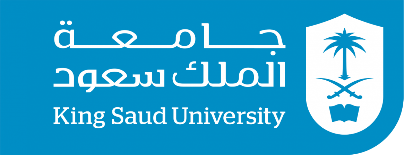 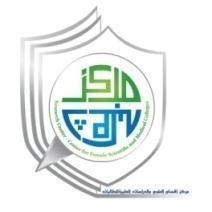 نموذج دعم " مشروع بحثي منتهي بالنشر "1– بيانات أساسية:                                                                                   1- Basic Information:2- ملخص البحث:                                                                                  2- Research Abstract:3- مشكلة البحث:                                                                                  3- Research Problem:                                                                                                                                                4 - أهداف البحث:                                                                             4- Research Objectives: 5- أهمية البحث:                                                                            5- Research Significance:6- منهجية البحث:                                                                      6- Research Methodology:-7 أدبيات البحث          7- Literature Review of the Research:                                                 8- تفصيل ميزانية البحث:                8- Detailed Research Budget:                                                                         9- الجدول الزمني:                                                                                             9- Time Table:10- قائمة المراجع:                                                                                           10- References:11- تعهد:                                                                                                             11- Pledge:11-1 : يتعهد الباحث الرئيس للمشروع بأن هذا المقترح البحثي لم يسبق له التقدم به للحصول على الدعم من أي جهة أخرى.11-2 : في حالة نشر البحث في أوعية نشر خارج الجامعة يشير الباحث إلى شكر مركز بحوث الدراسات العلمية والطبية -عمادة البحث العلمي– جامعة الملك سعود – لدورها في تمويل المشروع البحثي.الباحث الرئيس :............................................       التوقيع: ............................الباحث الرئيس                                                                                    Principal Investigatorالباحث الرئيس                                                                                    Principal Investigatorالباحث الرئيس                                                                                    Principal Investigatorالباحث الرئيس                                                                                    Principal Investigatorالباحث الرئيس                                                                                    Principal Investigatorالباحث الرئيس                                                                                    Principal Investigatorالباحث الرئيس                                                                                    Principal Investigatorالاسمالاسمالكليةالقسمالقسمالرتبة العلميةالرقم الوظيفيالباحثون المشاركون                                                                                       Co- Investigatorsالباحثون المشاركون                                                                                       Co- Investigatorsالباحثون المشاركون                                                                                       Co- Investigatorsالباحثون المشاركون                                                                                       Co- Investigatorsالباحثون المشاركون                                                                                       Co- Investigatorsالباحثون المشاركون                                                                                       Co- Investigatorsالباحثون المشاركون                                                                                       Co- Investigatorsالاسمالاسمالكليةالقسمالقسمالرتبة العلميةالرقم الوظيفي1-1-2-2-3-3-عنوان المقترح البحثي                                                                                                Titleعنوان المقترح البحثي                                                                                                Titleعنوان المقترح البحثي                                                                                                Titleعنوان المقترح البحثي                                                                                                Titleعنوان المقترح البحثي                                                                                                Titleعنوان المقترح البحثي                                                                                                Titleعنوان المقترح البحثي                                                                                                Titleباللغة العربيةباللغة الإنجليزيةالميزانية Budgetالمدة بالشهرPeriodبيانات التواصل مع الباحث الرئيس Contacts                                                                                           بيانات التواصل مع الباحث الرئيس Contacts                                                                                           بيانات التواصل مع الباحث الرئيس Contacts                                                                                           بيانات التواصل مع الباحث الرئيس Contacts                                                                                           بيانات التواصل مع الباحث الرئيس Contacts                                                                                           بيانات التواصل مع الباحث الرئيس Contacts                                                                                           بيانات التواصل مع الباحث الرئيس Contacts                                                                                           الهاتفالجوالالجوالالجوالالبريد الإلكترونيالبريد الإلكترونيالبريد الإلكترونيالمكافآتالمكافآتالقيمة بالريال1الباحث الرئيس2الباحث المشارك3مساعدون4طلبة دراسات علياالمجموعالمجموعالمواد والتجهيزاتالمواد والتجهيزاتالقيمة بالريال123456المجموعالمجموع5 – أجور النشر5 – أجور النشرالقيمة بالريال12المجموعالمجموعالمجموع الكلي المجموع الكلي العام الأولالعام الأولالعام الأولالعام الأولالعام الأولالعام الأولالعام الأولالعام الأولالعام الأولالعام الأولالعام الأولالعام الأولالعام الأولالعام الأولمالمهمةالمدة بالشهورالمدة بالشهورالمدة بالشهورالمدة بالشهورالمدة بالشهورالمدة بالشهورالمدة بالشهورالمدة بالشهورالمدة بالشهورالمدة بالشهورالمدة بالشهورالمدة بالشهورمالمهمة12345678910111212345678العام الثانيالعام الثانيالعام الثانيالعام الثانيالعام الثانيالعام الثانيالعام الثانيالعام الثانيالعام الثانيالعام الثانيالعام الثانيالعام الثانيالعام الثانيالعام الثانيمالمهمةالمدة بالشهورالمدة بالشهورالمدة بالشهورالمدة بالشهورالمدة بالشهورالمدة بالشهورالمدة بالشهورالمدة بالشهورالمدة بالشهورالمدة بالشهورالمدة بالشهورالمدة بالشهورمالمهمة12345678910111212345678